PROGRAM
WYCHOWAWCZO–PROFILAKTYCZNY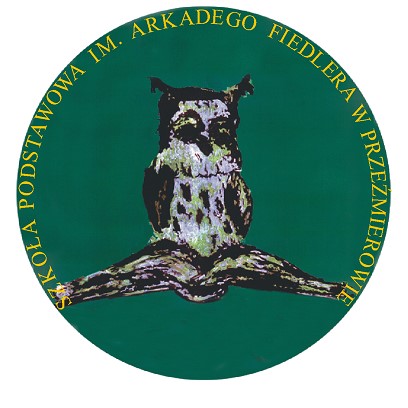 SZKOŁY PODSTAWOWEJ IM. ARKADEGO FIEDLERA
W PRZEŹMIEROWIENA ROK SZKOLNY 2023/2024WSTĘPWychowanie jest procesem wspomagania dziecka w rozwoju, ukierunkowanym na osiągnięcie pełni dojrzałości: fizycznej, psychicznej, społecznej i duchowej.Profilaktyka to proces wspomagania człowieka w radzeniu sobie z trudnościami zagrażającymi prawidłowemu rozwojowi i zdrowemu życiu, a także ograniczenie i likwidowanie czynników blokujących i zaburzających zdrowe życie.Pierwszymi wychowawcami swoich dzieci są rodzice. Nauczyciele w naszej szkole aktywnie wspomagają rodziców w procesie wychowawczym. Dbają o wszechstronny i harmonijny rozwój uczniów. Zwracają uwagę na kulturę osobistą, wzajemne relacje między dziećmi, umiejętność współdziałania, postawy i nawyki prozdrowotne, rozbudzają ciekawość poznawczą dzieci, motywują do nauki, umożliwiają rozwijanie zainteresowań. Nauczyciele wspólnie z uczniami i ich rodzicami dbają o to, aby w szkole panowała przyjazna i bezpieczna atmosfera, sprzyjająca procesowi edukacji.Program wychowawczo-profilaktyczny Szkoły Podstawowej im. Arkadego Fiedlera w Przeźmierowie został opracowany w zgodzie z obowiązującymi aktami prawnymi. Jest dostosowany do potrzeb rozwojowych uczniów. Zawiera cele wychowawcze i profilaktyczne oraz sposoby ich realizacji (zadania), które skierowane są do dyrektora, wychowawców, nauczycieli wszystkich przedmiotów, pedagoga, psychologa, pielęgniarki szkolnej i realizowane we współpracy z rodzicami i środowiskiem lokalnym.Program wychowawczo-profilaktyczny szkoły tworzy spójną całość ze szkolnym zestawem programów nauczania i uwzględnia wymagania zawarte w podstawie programowej. Proces wychowania jest wzmacniany i uzupełniany poprzez działania z zakresu profilaktyki problemów dzieci i młodzieży.MISJA SZKOŁY„Z nami zrozumiesz świat, staniesz się twórcą swojej Przyszłości.”Misją naszej szkoły jest:tworzenie życzliwej i bezpiecznej atmosfery opartej na kulturze osobistej nauczycieli, dzieci i rodziców, wzajemnym szacunku i akceptacji, pomocy i współpracy,pomaganie w kształtowaniu osobowości poprzez rozbudzanie ciekawości świata, kształcenie umiejętności samodzielnego rozwiązywania problemów, odkrywanie w każdym dobra i cech indywidualnych, uczenie odpowiedzialności za słowa 
i czyny,wspieranie dzieci i młodzieży w przygotowaniu do uczestnictwa w przyszłym życiu rodzinnym, zawodowym i kulturalnym.Obowiązujące akty prawne:Ustawa o systemie oświaty z dnia 7.09.1991 r.Karta Nauczyciela.Ustawa z dnia 16 grudnia 2016 Prawo Oświatowe.Konstytucja Rzeczpospolitej Polskiej art. 48 ust. 1, art. 54 ust. 3-4, art. 70 ust.Program polityki prorodzinnej państwa z dnia 17.11.1998 r.Konwencja o Prawach Dziecka, przyjęta przez Zgromadzenie Ogólne Narodów Zjednoczonych z dnia 20 listopada 1989 r. (Dz. U. z 1991 r. Nr 120, poz. 526, z późn. zm., art. 33).Rozporządzenie Ministra Edukacji Narodowej i Sportu z dnia 12 sierpnia 1999 r. w sprawie sposobu nauczania szkolnego oraz zakresu treści dotyczących wiedzy o życiu seksualnym człowieka, o zasadach świadomego i odpowiedzialnego rodzicielstwa, o wartości rodziny, życia w fazie prenatalnej oraz metodach i środkach świadomej prokreacji zawartych w podstawie programowej kształcenia ogólnego (Dz. U. z 1999 r. Nr 67, z późn. zm.)Rozporządzenie Rady Ministrów z dnia 20 sierpnia 1996 r. w sprawie sposobu organizowania i prowadzenia działalności w zakresie promocji zdrowia psychicznego i zapobiegania zaburzeniom psychicznym (Dz. U. Nr 112, poz. 537).Ustawa z dnia 26 października 1982 r. o wychowaniu w trzeźwości i przeciwdziałaniu alkoholizmowi (Dz. U. Nr 35, poz. 230 i ost. zm. z 25 czerwca 2002 r. Dz. U. Nr 84, poz. 763).Uchwała Sejmu Rzeczypospolitej Polskiej z dnia 7 maja 1998 r. w sprawie przeciwdziałania i zwalczania zjawisk patologicznych wśród nieletnich.Rezolucja Sejmu Rzeczypospolitej Polskiej z dnia 1 sierpnia 1997 r. w sprawie opracowania rządowego programu zapobiegania i eliminowania zjawiska wykorzystania seksualnego nieletnich (Monitor Polski Nr 50 poz. 476).Rozporządzenie Ministra Edukacji Narodowej i Sportu z dnia 31 stycznia 2003 r. w sprawie szczególnych form działalności wychowawczej i zapobiegawczej wśród dzieci i młodzieży zagrożonych uzależnieniem (Dz. U. Nr 26, poz. 226).Ustawa z dnia 19 sierpnia 1994 r. o ochronie zdrowia psychicznego (Dz. U. Nr 111, poz. 535).Ustawa z dnia 9 listopada 1995 r. o ochronie zdrowia przed następstwami używania tytoniu i wyrobów tytoniowych (Dz. U. Nr 10, poz. 55).Ustawa z dnia 26 października 1982 r. o postępowaniu w sprawach nieletnich (Dz. U. z 2010 r. Nr 33, poz. 178, z późn. zm.).Ustawa z dnia 29 lipca 2005 r. o przeciwdziałaniu przemocy w rodzinie (Dz. U. z 2005 r. Nr 180, poz. 1493, z późn. zm.)Rozporządzenie Ministra Edukacji Narodowej z dnia 9 sierpnia 2017 r. w sprawie zasad udzielania i organizacji pomocy psychologiczno-pedagogicznej w publicznych przedszkolach, szkołach i placówkach (Dz.U. z 2017 r., poz. 1591).Rozporządzenie Ministra Edukacji Narodowej z dnia 14 lutego 2017 r. w sprawie podstawy programowej wychowania przedszkolnego oraz kształcenia ogólnego w poszczególnych typach szkół (DZ.U z 2017r., poz. 356).Podstawowe kierunki realizacji polityki oświatowej państwa w roku szkolnym 2022/2023Koncepcję Pracy Szkoły oraz Statut Szkoły (ewaluowane na bieżąco zgodnie z rozporządzeniami MEN).Szkolny Zestaw Programów Nauczania.CHARAKTERYSTYKA ŚRODOWISKASzkoła znajduje się w gminie Tarnowo Podgórne, której dochód na jednego mieszkańca należy do jednego z najwyższych w kraju. Środowisko wiejskie, bez gospodarstw rolnych. Z roku na rok wzrasta liczba podmiotów gospodarczych, zarówno dużych fabryk, znanych koncernów, jak i małych lokalnych przedsiębiorstw. Wpływa to na napływ nowych mieszkańców również niskie bezrobocie. Istotnym elementem społeczności szkolnej jest duża liczba uczniów z doświadczeniem uchodźczym. Obowiązek szkolny realizują również dzieci z niepełnosprawnościami. W szkole 17 dzieci posiada orzeczenia, a 86 uczniów ma opinię. Uchodźcy stanowią 10% społeczności szkolnej. Wzrasta liczba dzieci z rodzin niepełnych. Gmina posiada dobrze rozwiniętą komunikację, również dogodne połączenia komunikacyjne z miastem Poznań. Mieszkańcy gminy mają łatwy dostęp do szeroko rozumianej kultury. UCZESTNICY PROGRAMU WYCHOWAWCZO - PROFILAKTYCZNEGOWspółodpowiedzialni za wszechstronny rozwój osobowości ucznia są wszyscy uczestnicy programu.Dyrektor szkoły:dba o prawidłowe funkcjonowanie szkoły,dba o poziom pracy wychowawczej i opiekuńczej szkoły,dba o kształtowanie twórczej atmosfery pracy w szkole,wspiera finansowo i organizuje działania profilaktyczne w środowisku szkolnym,stwarza warunki do prawidłowej realizacji Konwencji Praw Dziecka oraz umożliwia uczniom podtrzymanie poczucia tożsamości narodowej, etnicznej i religijnej,czuwa nad realizowaniem przez uczniów obowiązku szkolnego,ma obowiązek organizowania spotkań szkoleniowych dla nauczycieli,dba o zapewnienie bezpieczeństwa na terenie szkoły,nadzoruje zgodność działania szkoły ze statutem,nadzoruje realizację szkolnego programu wychowawczo-profilaktycznego.Rada pedagogiczna:uczestniczy w realizacji i ewaluacji szkolnego programu wychowawczo-profilaktycznego,uczestniczy w diagnozowaniu pracy wychowawczej szkoły i potrzeb w zakresie działań profilaktycznych,opracowuje projekt programu programu wychowawczo-profilaktycznego i uchwala go w porozumieniu z radą rodziców,opracowuje i zatwierdza dokumenty, procedury postępowania nauczycieli w sytuacjach trudnych.Pedagog szkolny/ psycholog/pedagog specjalny/logopeda/terapeuta pedagogiczny:diagnozuje środowisko wychowawcze,zapewnia uczniom pomoc psychologiczno-pedagogiczną w odpowiednich formach,wspiera nauczycieli i wychowawców w rozpoznawaniu indywidualnych potrzeb rozwojowych oraz możliwości psychofizycznych uczniów w celu określenia mocnych stron, predyspozycji, uzdolnień oraz przyczyn niepowodzeń edukacyjnych lub trudności w funkcjonowaniu, w tym barier i ograniczeń utrudniających funkcjonowanie,udziela pomocy psychologiczno-pedagogicznej rodzicom uczniów,współpracuje z placówkami wspierającymi proces dydaktyczno-wychowawczy szkoły i poszerzającymi zakres działań o charakterze profilaktycznym, w tym z poradnią psychologiczno-pedagogiczną,podejmuje działania wynikające z programu wychowawczo-profilaktycznego szkoły,współpracuje z zespołem w zakresie opracowania wielospecjalistycznej oceny poziomu funkcjonowania  i realizacji indywidualnego programu edukacyjno-terapeutycznego ucznia posiadającego orzeczenie o potrzebie kształcenia specjalnego,wspiera nauczycieli, w dostosowaniu sposobów i metod pracy do indywidualnych potrzeb rozwojowych i edukacyjnych ucznia oraz doborze metod, form kształcenia i środków dydaktycznych do potrzeb uczniów z orzeczeniem.Nauczyciele:oddziałują wychowawczo na uczniów niezależnie od przypisanych im funkcji dydaktycznych,odpowiadają za życie, zdrowie i bezpieczeństwo dzieci podczas pobytu w szkole, podczas wyjść i wyjazdów szkolnych,udzielają pomocy w przezwyciężaniu niepowodzeń szkolnych w oparciu o rozpoznane potrzeby uczniów, informują o potrzebach związanych z problemami w nauce oraz o przejawianych zdolnościach,wspierają swoją postawą i działaniami pedagogicznymi rozwój psychofizyczny uczniów, ich zdolności i zainteresowania,inspirują uczniów do twórczych poszukiwań, aktywności i samodzielności,kształcą i wychowują dzieci w duchu patriotyzmu,reagują na przejawy nietolerancji , dyskryminacji i innych negatywnych zachowań,dążą w swojej pracy do integracji zespołu klasowego, angażując w życie klasy wszystkich uczniów,wspólnie z pedagogiem zabiegają o różne formy pomocy wychowawczej i materialnej dla uczniów, dostosowują wymagania edukacyjne do specyficznych potrzeb ucznia,współtworzą atmosferę życzliwości i zrozumienia, budzą szacunek swoją wiedzą, kompetencją i postawą,proponują uczniom pozytywne formy wypoczynku dostępne w szkole i poza nią,realizują w toku pracy wychowawczej treści i cele programu wychowawczo-profilaktycznego szkoły,Wychowawcy klas:dbają o poczucie bezpieczeństwa i akceptacji ucznia w klasie,wspierają rozwoj uczniów i usamodzielniania się,prowadzą dokumentację nauczania,opracowują i realizują Program Wychowawczo-Profilaktyczny,koordynują pracę wychowawczo - profilaktyczną w zespole klasowym,przeprowadzają rozpoznanie sytuacji rodzinnej i osobistej ucznia,podejmują działania w przypadkach przemocy wobec niego, zaniedbań opiekuńczych, ujawnionych nałogów,wnioskują o objęcie pomocą psychologiczno-pedagogiczną uczniów o specjalnych potrzebach edukacyjnych,informują rodziców o proponowanych formach pomocy psychologiczno-pedagogicznej,integrują i kierują zespołem klasowym,wykorzystują potencjał grupy do wspierania jej członków, oceniają zachowania uczniów,wdrażają do samooceny postępów w zachowaniu, nadzorują realizację obowiązku szkolnego,promują osiągnięcia klasy i pojedynczych uczniów,inspirują pracę zespołową w klasie, przydzielają zespołom zadania na rzecz klasy, szkoły i środowiska oraz wspólnie oceniają stopień ich realizacji,współdziałają z nauczycielami uczącymi w klasie,współpraca z rodzicami, włączanie ich w sprawy programowe i organizacyjne klasy,współpracują z dyrekcją szkoły, pedagogiem i psychologiem, pielęgniarką,współdziałają z instytucjami pracującymi na rzecz dziecka, policją, poradnią psychologiczn-pedagogiczną, sądami rodzinnymi.Rodzice:wpajają dzieciom podstawowe zasady funkcjonowania w społeczeństwie i współpracują ze szkołą w dalszym rozwoju dziecka,przekazują i egzekwują stosowanie ogólnie przyjętych norm kulturalnego zachowania,wdrażają do poczucia obowiązku i odpowiedzialności za własne postępowanie,motywują do nauki,pomagają dokonywać wyborów i wspierają dziecko w działaniu,współtworzą szkolny program wychowawczo-profilaktyczny,uczestniczą w diagnozowaniu pracy wychowawczej szkoły,współpracują z wychowawcą klasy i innymi nauczycielami uczącymi w klasie, w miarę potrzeb korzystają z pomocy specjalistów szkolnych,dbają o właściwą formę spędzania czasu wolnego przez uczniów,rada rodziców uchwala w porozumieniu z radą pedagogiczną program wychowawczo-profilaktyczny szkoły.Uczniowie:znają i przestrzegają norm zachowania obowiązujących członków społeczności szkolnej,są odpowiedzialni za powierzone im zadania,podejmują samodzielne działania, kierując się potrzebami całej społeczności uczniowskiej i środowiska lokalnego,akceptują innych uczniów i szanują ich prawa,współtworzą społeczność szkolną i wykorzystują swe prawo do samorządności,kierują swym rozwojem i stają się coraz bardziej samodzielni, prowadzą zdrowy tryb życia,mają szacunek do języka, kultury i tradycji narodowej.Samorząd uczniowski:jest inspiratorem i organizatorem życia kulturalnego uczniów szkoły, działalności oświatowej, sportowej oraz rozrywkowej zgodnie z własnymi potrzebami i możliwościami organizacyjnymi w porozumieniu z dyrektorem,uczestniczy w diagnozowaniu sytuacji wychowawczej szkoły,współpracuje z zespołem wychowawców i radą pedagogiczną, o prowadzi akcje pomocy dla potrzebujących kolegów,reprezentuje postawy i potrzeby środowiska uczniowskiego,propaguje ideę samorządności oraz wychowania w demokracji,dba o dobre imię i honor szkoły oraz wzbogaca jej tradycję,może podejmować działania z zakresu wolontariatu.PROFIL ABSOLWENTA:Nasz absolwent:Posiada wysoką kulturę osobistą i uporządkowany system wartości,Zmierza do osiągnięcia ludzkiej dojrzałości poprzez kształtowanie postaw ukierunkowanych na prawdę, dobro i piękno uzdalniających do odpowiedzialnych decyzji,Jest szlachetny, aktywny poznawczo i twórczo, ciekawy świata, zaangażowany społecznie,Zna swoje mocne i słabe strony,Dąży do samorozwoju i samokształcenia, potrafi rozwijać własne zainteresowania i planować swoją przyszłość,Jest otwarty na drugiego człowieka i wrażliwy na jego potrzeby,Buduje pozytywne relacje interpersonalne i potrafi współpracować z ludźmi,Jest przygotowany do pełnienia ról społecznych odpowiednich dla wieku,Zna i docenia wartość rodziny,Prowadzi zdrowy styl życia , dba o środowisko naturalne,Ma poczucie przynależności lokalnej, ojczyzny(ojczyzną w rozumieniu programu jest każdy kraj, który dany uczeń za swoją ojczyznę uważa) i świata, zna historię i kulturę Polski, prezentuje postawę patriotyczną,Posiada umiejętności rozwiązywania podstawowych problemów w życiu,Jest kreatywny, przedsiębiorczy, wykorzystuje, w sposób bezpieczny, nowe technologie informacyjno-komunikacyjne.Za najważniejsze wartości uznaje:Dobro, prawdę, szlachetność, patriotyzm, tolerancję, rzetelną pracę, empatię, dojrzałość do podejmowania odpowiedzialnych decyzji.CELE OGÓLNE:Wspieranie rozwoju ucznia we wszystkich jego obszarach: fizycznym, psychicznym, emocjonalnym, intelektualnym, społecznym i duchowym.Wspomaganie wychowawczej roli rodziny.Cele szczegółowe wynikające z diagnozy zasobów i potrzeb:Uczenie respektowania powszechnie uznanych norm współżycia społecznego, formowanie postaw, szacunku do drugiego człowieka i wychowanie do wartości. Zapobieganie negatywnym skutkom rozwoju cywilizacyjnego.Wzmacnianie poczucia tożsamości indywidualnej, narodowej, regionalnej i kulturowej, kształtowanie postaw obywatelskich opartych na szacunku dla tradycji i tolerancji do innych kultur.Wspomaganie rozwoju uczniów z uwzględnieniem ich indywidualnej sytuacji psychofizycznej. Wyrównywanie szans edukacyjnych, rozwijanie mocnych stron, talentów i predyspozycji uczniów, rozbudzanie ciekawości poznawczej.Profilaktyka uzależnień. Kształtowanie właściwych postaw i nawyków prozdrowotnych, rozwijanie postawy wrażliwości na zagrożenia. Promowanie zdrowego stylu życia.Rozwijanie kompetencji cyfrowych uczniów. Wykorzystanie w procesach edukacyjnych narzędzi i zasobów cyfrowych oraz metod kształcenia na odległość. Bezpieczne i odpowiedzialne korzystanie z Internetu. Zapobieganie i przeciwdziałanie cyberprzemocy wśród dzieci i młodzieży.Właściwa organizacja i realizacja zajęć edukacyjnych wychowanie do życia w rodzinie.Doskonalenie kompetencji nauczycieli w pracy z uczniem z doświadczeniem migracyjnym.Wspieranie nauczycieli w zakresie podejmowania działań zachęcających uczniów do rozwijania ich aktywności fizycznej.FORMY REALIZACJI :warsztaty, prelekcje, konsultacje, konkursy, akcje charytatywne, wycieczki, imprezy okolicznościowe, projekty edukacyjne, zajęcia: przedmiotowe, specjalistyczne, wychowawcze i pozalekcyjne. ZASADY EWALUACJI PROGRAMU WYCHOWAWCZO - PROFILAKTYCZNEGOEwaluacja programu, opiera się na systematycznym zbieraniu informacji odnośnie przeprowadzonych działań, w celu ich modyfikacji i poprawiania efektywności programu wychowawczo-profilaktycznego.Ewaluacja przeprowadzone będzie poprzez :obserwację zachowań uczniów i zachodzących w tym zakresie zmian,analiza dokumentacji,przeprowadzanie ankiet, kwestionariuszy wśród uczniów, rodziców i nauczycieli,rozmowy z rodzicami,wymianę spostrzeżeń w zespołach wychowawców i nauczycieli.Ewaluacja programu przeprowadzana będzie w każdym roku szkolnym przez zespół do spraw ewaluacji programu wychowawczo-profilaktycznego. Zespół przeprowadza ewaluację na podstawie wybranej formy i dokonuje korekty programu w razie potrzeb.Szkolny program wychowawczo-profilaktyczny 2023/2024 Szkoły Podstawowej im. Arkadego Fiedlera w Przeźmierowie został przyjęty do realizacji Uchwałą Rady Rodziców w dniu 19 września 2023 r.Plan działań wychowawczo-profilaktycznychPlan działań wychowawczo-profilaktycznychCel szczegółowyZadaniaUczenie i respektowania powszechnie uznanych norm współżycia społecznego, formowanie postaw, szacunku do drugiego człowieka i wychowanie do wartości. Zapobieganie negatywnym skutkom rozwoju cywilizacyjnego.Przestrzeganie ustalonych norm zachowania w szkole i poza nią.Tworzenie atmosfery wzajemnego zrozumienia i poszanowania całej społeczności szkolnej.Rozwijanie umiejętności nawiązywania prawidłowych kontaktów rówieśniczych oraz pracy w grupie.Kształtowanie umiejętności radzenia sobie w sytuacjach trudnych w sposób akceptowany społecznie.Rozwiązywanie problemów i sytuacji konfliktowych poprzez mediację i negocjację.Organizowanie zajęć i warsztatów dla uczniów dotyczących komunikacji, rozwiązywania konfliktów bez przemocy z  tolerancją.Prowadzenie w szkole mediacji rówieśniczych.Organizowanie cyklicznych warsztatów profilaktycznych na poszczególnych poziomach: Cuder, Debata, Góra mocy, Spinacz, Archipelag skarbów.Podnoszenie kompetencji emocjonalno-społecznych uczniów.Tworzenie w szkole warunków sprzyjających poczuciu bezpieczeństwa.Przekazanie uczniom informacji dotyczących bezpiecznego i odpowiedzialnego korzystania z mediów.Kształtowanie właściwych postaw ekologicznych, które przeciwdziałają negatywnym skutkom rozwoju cywilizacyjnego.Promowanie wolontariatu jako formy działań na rzecz środowiska szkolnego i lokalnego.Wzmacnianie poczucia tożsamości indywidualnej, narodowej, regionalnej 
i kulturowej, kształtowanie postaw obywatelskich opartych na szacunku dla tradycji i tolerancji do innych kultur.Wdrażanie uczniów do obchodzenia rocznic odzyskania niepodległości oraz innych ważnych rocznic.Kształtowanie poczucia przynależności do wspólnoty narodowej oraz postawy patriotycznej, miłości do ojczyzny, kultywowania tradycji.Poznanie symboli narodowych: godła, flagi, hymnu. Kształtowanie postawy szacunku wobec nich.Kształtowanie odpowiedniej postawy w miejscach Pamięci Narodowej oraz w czasie uroczystości szkolnych.Kultywowanie tradycji szkoły, miejscowości, regionu i państwa.Wdrażanie uczniów do samorządności.Kształtowanie poczucia przynależności do Unii Europejskiej a tożsamość narodowa.Rozwijanie postawy tolerancji i szacunku do przedstawicieli innych kultur i narodowości oraz ich tradycji.Wspomaganie rozwoju uczniów z uwzględnieniem ich indywidualnej sytuacji psychofizycznej. Wyrównywanie szans edukacyjnych, kształcenie rozwijające samodzielność, kreatywność, innowacyjność i przedsiębiorczość uczniów.Wzbogacanie wiedzy na temat praw i obowiązków dziecka.Przeprowadzanie diagnozy sytuacji dydaktycznej i wychowawczej uczniów.Korzystanie z pomocy poradni psychologiczno – pedagogicznej oraz innych placówek specjalistycznych.Dostosowywanie wymagań edukacyjnych do indywidualnych możliwości i potrzeb uczniów.Zapewnienie opieki specjalistycznej uczniom z trudnościami w uczeniu się.Zapoznawanie uczniów z wymaganiami przedmiotowymi, sposobem sprawdzania wiedzy oraz systemem oceniania. Stosowanie samooceny oraz oceny koleżeńskiej.Zachęcanie do czytelnictwa (również prasy), poszerzania wiedzy i zdolności poznawczych.Organizowanie wzajemnej pomocy w nauce.Kształtowanie efektywnych nawyków uczenia się.Tworzenie atrakcyjnej oferty zajęć pozalekcyjnych, organizowanie imprez szkolnych, konkursów, debat, dni sportu, itp.Kształtowanie zasad dobrej organizacji pracy, staranności, stałego korygowania błędów.Podejmowanie współpracy z rodzicami w ramach potrzeb.Rozwijanie mocnych stron uczniów oraz ich predyspozycji, uzyskanie dostępu do wsparcia z zakresu doradztwa zawodowego.Podnoszenie jakości kształcenia oraz dostępności i jakości wsparcia udzielanego uczniom.Prowadzenie zajęć związanych z obszarem planowania własnego rozwoju i podejmowania decyzji edukacyjno-zawodowych.Wykorzystanie zasobów zewnętrznych do przeprowadzenia zajęć profilaktycznych – organizacji pozarządowych, instytucji.Zapoznanie uczniów z prawami i obowiązkami dziecka.Uświadamianie dzieciom do kogo mogą się zwrócić z prośbą o pomoc. Profilaktyka uzależnień.Kształtowanie właściwych postaw i nawyków prozdrowotnych, rozwijanie postawy wrażliwości na zagrożenia. Promowanie zdrowego stylu życia.Przeciwdziałanie pojawianiu się zachowań ryzykownych związanych z używaniem e- papierosów, napojów energetycznych, środków odurzających i substancji psychoaktywnych.Umożliwienie wczesnego rozpoznawania, diagnozowania i rozwijania strategii przeciwdziałania uzależnieniom.Kształtowanie i wzmacnianie zachowań przeciwnych używaniu środków i substancji psychoaktywnych oraz paleniu e-papierosów i piciu napojów energetycznych.Kształtowanie postawy dystansu w relacjach z osobami obcymi i radzenia sobie z presją grupy.Rozwijanie kompetencji wychowawczych rodziców i nauczycieli poprzez organizowanie pogadanek, szkoleń, spotkań ze specjalistami.Doskonalenie umiejętności rozpoznawania zagrożeń i właściwego zachowania się w sytuacjach niebezpiecznych.Wykorzystanie zasobów zewnętrznych do przeprowadzenia zajęć profilaktycznych – organizacji pozarządowych, instytucji.Rozwijanie świadomości prospołecznej oraz proekologicznej.Promowanie różnych form aktywności i zmiana niewłaściwych sposobów spędzania wolnego czasu.Kształtowanie właściwych nawyków higienicznych i żywieniowych oraz zachęcanie do aktywności fizycznej.Rozwijanie kompetencji cyfrowych uczniów. Bezpieczne i odpowiedzialne korzystanie z zasobów dostępnych w sieci.Bezpieczeństwo w sieci - przeciwdziałanie cyberprzemocy.Kształtowanie krytycznego podejścia do treści publikowanych w Internecie i mediach społecznościowych.Przygotowywanie uczniów do świadomego i odpowiedzialnego korzystania z technologii społeczeństwa informacyjnego.Dostęp wiedzy na temat edukacji cyfrowej.Poprawne wykorzystanie przez nauczycieli narzędzi i materiałów dostępnych w sieci w tym opartych na  sztucznej  inteligencji.Przeciwdziałanie uzależnieniom cyfrowym.Dbanie o zdrowie psychiczne i fizyczne uczniów.Dbanie o podtrzymywanie kontaktów społecznych w bezpieczny sposób.Rozwijanie umiejętności radzenia sobie ze stresem.Rozwijanie umiejętności pozytywnego wyrażania uczuć poprzez kreatywne zajęcia.Dostarczanie uczniom, pozytywnych doświadczeń w celu poprawienia ich samooceny i poczucia własnej wartości.Dbanie o pozytywny klimat szkoły (dobre relacje między nauczycielami i uczniami oraz pozytywne relacje rówieśnicze).Udzielanie wsparcia uczniom i ich rodzinom poprzez porady, konsultacje i interwencje kryzysowe.Wspomaganie wychowawczej roli rodziny.Ochrona i wzmacnianie zdrowia psychicznego dzieci i młodzieży.Integrowanie rodziny poprzez organizowanie wspólnych działań umożliwiających spędzanie czasu rodziców z dziećmi. Dbanie o zdrowie psychiczne i fizyczne uczniów przybyłych z terenów objętych działaniami wojennymi w Ukrainie.1. Budowanie poczucia bezpieczeństwa w szkole u uczniów, którzy doświadczyli przymusowej ucieczki z kraju, nie wzbudzanie niepotrzebnego lęku, czy chaosu.2. Integrowanie społeczności klasowej i szkolnej – stwarzanie możliwości do wymiany doświadczeń i zwyczajów wynikających z odmienności kulturowej, zapobieganie ksenofobii (zarówno w stosunku do uczniów ukraińskich jak i polskich).3. Udzielanie pomocy i wsparcia uczniom ukraińskim przez nauczycieli i specjalistów (psychologa, pedagoga itp)4. Działania związane z przekazaniem narzędzi do samopomocy (np. warsztaty radzenia sobie ze stresem, uczenie umiejętności obniżania napięcia, kierowanie uczniów i rodziców do odpowiednich instytucji pomocowych).